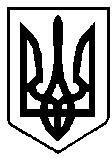 ВИКОНАВЧИЙ КОМІТЕТ вараської МІСЬКОЇ РАДИМайдан Незалежності .Вараш, Рівненська обл.,34403,  тел. /факс (03636) 2-45-19e-mail: rada@varash-rada.gov.ua  Код ЄДРПОУ 03315879П Р О Т О К О Л   №1001-ПТВ-04-22засідання  виконавчого  комітету 							      Від  25 березня 2022 року							Засідання розпочалося о 11.00 год.							Засідання закінчилося  о 12.05 год.	 					                Сесійна зала Присутні  на  засіданні члени виконкому:Мензул О.П. – міський голова, вів засіданняБойко С.В.Бортнік А.А.Воскобойник І.С.Гаврилюк О.В.Денега С.В.Ємельянов Я.В.Онопрійчук О.В.Патейчук А.В. Руднік О.О. Стецюк Д.В. Федорук О.С. Хондока Р.В. Ярошик О.В.Відсутні: Дерев’янчук Г.М. Ординат О.Я.Павлишин П.Я.Яковчук Р.В.Взяли участь у засіданні:Антоніч С.І.		- начальник відділу оборонно-мобілізаційної роботи 	виконавчого комітетуБазелюк О.П.		- начальник управління документообігу та 	організаційної роботи виконавчого комітетуІльїна А.В.			- начальник служби у справах дітей виконавчого 					комітетуТонкошкурий А.В.	- начальник відділу цивільного захисту населення 	управління безпеки та внутрішнього контролю 	виконавчого комітетуШолом Л.М.		- в.о. заступника директора  департаменту 						соціального захисту та 	гідності, начальника відділу 					«ЦНАП» виконавчого комітетуЮщук Д.А.			- директор департаменту житлово-комунального 					господарства, майна та 	будівництва виконавчого 					комітетуПрисутні на засіданні:Гребьонкін В.П.		- начальник відділу інформаційної політики та 	комунікацій виконавчого комітетуДолюк О.С.		- начальник управління правового забезпечення 	виконавчого комітетуТерехова В.П.		- завідувач сектору «Адміністративні послуги в галузі 	житлової субсидії та пільги» Департаменту 	соціального захисту та гідності виконавчого комітетуПОРЯДОК ДЕННИЙ:	1. Про затвердження Порядку створення і використання місцевого матеріального резерву для запобігання і ліквідації наслідків надзвичайних ситуацій (№110-ПРВ-22-1440 від 18.03.2022).		2. Про внесення змін до рішення виконавчого комітету від 30.03.2021 №79 «Про утворення комісії з питань евакуації Вараської міської територіальної громади та затвердження Положення про неї» (№116-ПРВ-22-1440 від 23.03.2022).	3. Про внесення змін до рішення виконавчого комітету від 25.01.2022 №1200-РВ-3-08 «Про створення позаштатної постійно діючої військово-лікарської комісії Вараського районного територіального центру комплектування та соціальної підтримки» (№111-ПРВ-22-1200 від 18.03.2022). 	4. Про визначення видів суспільно корисних робіт для осіб, на яких судом накладене адміністративне стягнення у вигляді суспільно корисних робіт та підприємств і установ, у сфері відання яких перебувають об’єкти, на яких особи відбуватимуть адміністративні стягнення у вигляді суспільно корисних робіт на 2022 рік (№108-ПРВ-22-4310 від 14.03.2022).	5. Про визначення видів безоплатних суспільно корисних робіт для порушників та засуджених осіб, на яких судом накладено адміністративне стягнення та кримінальне покарання у вигляді громадських робіт, та підприємств і установ, у сфері відання яких перебувають об’єкти, на яких порушники та засуджені особи відбуватимуть адміністративне стягнення та кримінальне покарання у вигляді громадських робіт на 2022 рік  (№109-ПРВ-22-4310 від 14.03.2022).	6. Про надання жилої площі в гуртожитку у вигляді ліжко-місця громадянці Нацюк О.О. (№83-ПРВ-22-7100 від 11.03.2022).	7. Про надання жилої площі в гуртожитку у вигляді ліжко-місця громадянину Совгутю А.М. 	(№84-ПРВ-22-7100 від 11.03.2022).	8. Про перереєстрацію кімнати та надання кімнати для проживання сім’ї 	(№85-ПРВ-22-7100 від 11.03.2022).	9. Про зміну статусу кімнати, включення її до числа службових та надання службового житла	(№86-ПРВ-22-7100 від 11.03.2022).	10. Про прийняття на квартирний облік громадянку Денисюк В.С. (№87-ПРВ-22-7100 від 11.03.2022).	11. Про прийняття на квартирний облік громадянина Лащенка О.А. (№88-ПРВ-22-7100 від 11.03.2022).	12. Про прийняття на квартирний облік громадянку Пешко Н.О. (№89-ПРВ-22-7100 від 11.03.2022).	13. Про зняття з квартирного обліку громадянки Череднюк Г.Г. (№90-ПРВ-22-7100 від 11.03.2022).	14. Про зняття з квартирного обліку громадянина Дейнеки Д.М. (№91-ПРВ-22-7100 від 11.03.2022).	15. Про зняття з квартирного обліку громадянина  Вороніна О.В.	 (№92-ПРВ-22-7100 від 11.03.2022).	16. Про внесення змін до облікової справи громадянки Водько П.Г., яка потребує поліпшення житлових умов  (№93-ПРВ-22-7100 від 11.03.2022).	17. Про зняття з квартирного обліку громадянина Абрамовича О.М. (№94-ПРВ-22-7100 від 11.03.2022).	18. Про внесення змін до облікової справи громадянки Осіпчук Г.В., яка потребує поліпшення житлових умов  (№95-ПРВ-22-7100 від 11.03.2022).	19. Про внесення змін до облікової справи громадянина    Дашковського О.О., який потребує поліпшення житлових умов (№96-ПРВ-22-7100 від 11.03.2022).	20. Про включення громадянина Жуковського А.О. до списку осіб, які користуються правом позачергового одержання жилих приміщень (№97-ПРВ-22-7100 від 11.03.2022).	21. Про затвердження списків квартирного обліку військової частини --- -- (№102-ПРВ-22-7100 від 11.03.2022).	22. Про затвердження списків черговості квартирного обліку при виконавчому комітеті Вараської міської ради (№103-ПРВ-22-7100 від 11.03.2022).Голосували за основу: за – 13; проти – 0; утримались – 0.Мензул О.П., міський голова, за пропозицією керівників структурних підрозділів виконавчого комітету, запропонував внести до порядку денного додатково  питання:	1. Про надання дозволу громадянам -----. на вчинення правочину (№117-ПРВ-22-7410 від 24.03.2022).Голосували за пропозицію: за – 13; проти – 0; утримались – 0.		2. Про внесення змін до рішення виконавчого комітету від 22.02.2022 №35-РВ-22 «Про організацію та проведення у Вараській міській територіальній громаді призову громадян на строкову військову службу до Збройних Сил України та інших військових формувань у 2022 році» (№118-ПРВ-22-1200 від 25.03.2022).Голосували за пропозицію: за – 13; проти – 0; утримались – 0.	ВИРІШИЛИ: включити дані питання до порядку денного.Голосували за порядок денний в цілому: за–13; проти–0; утримались–0.СЛУХАЛИ: 1. Про затвердження Порядку створення і використання місцевого матеріального резерву для запобігання і ліквідації наслідків надзвичайних ситуаційДоповідав: А. Тонкошкурий, начальник відділу цивільного захисту населення управління безпеки та внутрішнього контролю виконавчого 		комітетуГолосували: за – 13; проти – 0; утримались – 0.ВИРІШИЛИ: рішення №92-РВ-22 додається.СЛУХАЛИ: 2. Про внесення змін до рішення виконавчого комітету від 30.03.2021 №79 «Про утворення комісії з питань евакуації Вараської міської територіальної громади та затвердження Положення про неї»Доповідав: А. Тонкошкурий, начальник відділу цивільного захисту населення управління безпеки та внутрішнього контролю виконавчого 		комітетуГолосували: за – 13; проти – 0; утримались – 0.ВИРІШИЛИ: рішення №93-РВ-22 додається.СЛУХАЛИ: 3. Про внесення змін до рішення виконавчого комітету від 25.01.2022 №1200-РВ-3-08 «Про створення позаштатної постійно діючої військово-лікарської комісії Вараського районного територіального центру комплектування та соціальної підтримки»Доповідав: С. Антоніч, начальник відділу оборонно-мобілізаційної роботи виконавчого комітетуГолосували: за – 13; проти – 0; утримались – 0.ВИРІШИЛИ: рішення №94-РВ-22 додається.СЛУХАЛИ: 4. Про визначення видів суспільно корисних робіт для осіб, на яких судом накладене адміністративне стягнення у вигляді суспільно корисних робіт та підприємств і установ, у сфері відання яких перебувають об’єкти, на яких особи відбуватимуть адміністративні стягнення у вигляді суспільно корисних робіт на 2022 рікДоповідав: Д. Ющук, директор департаменту житлово-комунального 				господарства, майна та 	будівництва виконавчого комітетуГолосували: за – 13; проти – 0; утримались – 0.ВИРІШИЛИ: рішення №95-РВ-22 додається.СЛУХАЛИ: 5. Про визначення видів безоплатних суспільно корисних робіт для порушників та засуджених осіб, на яких судом накладено адміністративне стягнення та кримінальне покарання у вигляді громадських робіт, та підприємств і установ, у сфері відання яких перебувають об’єкти, на яких порушники та засуджені особи відбуватимуть адміністративне стягнення та кримінальне покарання у вигляді громадських робіт на 2022 рікДоповідав: Д. Ющук, директор департаменту житлово-комунального 			господарства, майна та 	будівництва виконавчого комітетуГолосували: за – 13; проти – 0; утримались – 0.ВИРІШИЛИ: рішення №96-РВ-22 додається.СЛУХАЛИ: 6. Про надання жилої площі в гуртожитку у вигляді ліжко-місця громадянці Нацюк О.О.Доповідала: Л. Шолом, в.о. заступника директора  департаменту соціального 		захисту та 	гідності, начальника відділу «ЦНАП» виконавчого 			комітетуГолосували: за – 13; проти – 0; утримались – 0.ВИРІШИЛИ: рішення №97-РВ-22 додається.СЛУХАЛИ: 7. Про надання жилої площі в гуртожитку у вигляді ліжко-місця громадянину Совгутю А.М.Доповідала: Л. Шолом, в.о. заступника директора  департаменту соціального 		захисту та 	гідності, начальника відділу «ЦНАП» виконавчого 			комітетуГолосували: за – 13; проти – 0; утримались – 0.ВИРІШИЛИ: рішення №98-РВ-22 додається.	На засіданні з’явився член виконавчого комітету Бортнік А.А.СЛУХАЛИ: 8. Про перереєстрацію кімнати та надання кімнати для проживання сім’їДоповідала: Л. Шолом, в.о. заступника директора  департаменту соціального 		захисту та 	гідності, начальника відділу «ЦНАП» виконавчого 			комітетуВИСТУПИЛИ: О.Мензул, В.ТереховаГолосували: за – 14; проти – 0; утримались – 0.ВИРІШИЛИ: рішення №99-РВ-22 додається.СЛУХАЛИ: 9. Про зміну статусу кімнати, включення її до числа службових та надання службового житлаДоповідала: Л. Шолом, в.о. заступника директора  департаменту соціального 		захисту та 	гідності, начальника відділу «ЦНАП» виконавчого 			комітетуГолосували: за – 14; проти – 0; утримались – 0.ВИРІШИЛИ: рішення №100-РВ-22 додається.СЛУХАЛИ: 10. Про прийняття на квартирний облік громадянку        Денисюк В.С.Доповідала: Л. Шолом, в.о. заступника директора  департаменту соціального 		захисту та 	гідності, начальника відділу «ЦНАП» виконавчого 			комітетуГолосували: за – 14; проти – 0; утримались – 0.ВИРІШИЛИ: рішення №101-РВ-22 додається.СЛУХАЛИ: 11. Про прийняття на квартирний облік громадянина       Лащенка О.А.Доповідала: Л. Шолом, в.о. заступника директора  департаменту соціального 		захисту та 	гідності, начальника відділу «ЦНАП» виконавчого 			комітетуВИСТУПИВ: О. МензулГолосували: за – 13; проти – 0; утримались – 1.ВИРІШИЛИ: рішення №102-РВ-22 додається.СЛУХАЛИ: 12. Про прийняття на квартирний облік громадянку Пешко Н.О.Доповідала: Л. Шолом, в.о. заступника директора  департаменту соціального 		захисту та 	гідності, начальника відділу «ЦНАП» виконавчого 			комітетуГолосували: за – 14; проти – 0; утримались – 0.ВИРІШИЛИ: рішення №103-РВ-22 додається.СЛУХАЛИ: 13. Про зняття з квартирного обліку громадянки Череднюк Г.Г.Доповідала: Л. Шолом, в.о. заступника директора  департаменту соціального 		захисту та 	гідності, начальника відділу «ЦНАП» виконавчого 			комітетуГолосували: за – 14; проти – 0; утримались – 0.ВИРІШИЛИ: рішення №104-РВ-22 додається.СЛУХАЛИ: 14. Про зняття з квартирного обліку громадянина Дейнеки Д.М.Доповідала: Л. Шолом, в.о. заступника директора  департаменту соціального 		захисту та 	гідності, начальника відділу «ЦНАП» виконавчого 			комітетуГолосували: за – 14; проти – 0; утримались – 0.ВИРІШИЛИ: рішення №105-РВ-22 додається.СЛУХАЛИ: 15. Про зняття з квартирного обліку громадянина Вороніна О.В.Доповідала: Л. Шолом, в.о. заступника директора  департаменту соціального 		захисту та 	гідності, начальника відділу «ЦНАП» виконавчого 			комітетуГолосували: за – 14; проти – 0; утримались – 0.ВИРІШИЛИ: рішення №106-РВ-22 додається.СЛУХАЛИ: 16. Про внесення змін до облікової справи громадянки      Водько П.Г., яка потребує поліпшення житлових умовДоповідала: Л. Шолом, в.о. заступника директора  департаменту соціального 		захисту та 	гідності, начальника відділу «ЦНАП» виконавчого 			комітетуГолосували: за – 14; проти – 0; утримались – 0.ВИРІШИЛИ: рішення №107-РВ-22 додається.СЛУХАЛИ: 17. Про зняття з квартирного обліку громадянина       Абрамовича О.М.Доповідала: Л. Шолом, в.о. заступника директора  департаменту соціального 		захисту та 	гідності, начальника відділу «ЦНАП» виконавчого 			комітетуГолосували: за – 14; проти – 0; утримались – 0.ВИРІШИЛИ: рішення №108-РВ-22 додається.СЛУХАЛИ: 18. Про внесення змін до облікової справи громадянки     Осіпчук Г.В., яка потребує поліпшення житлових умовДоповідала: Л. Шолом, в.о. заступника директора  департаменту соціального 		захисту та 	гідності, начальника відділу «ЦНАП» виконавчого 			комітетуГолосували: за – 14; проти – 0; утримались – 0.ВИРІШИЛИ: рішення №109-РВ-22 додається.СЛУХАЛИ: 19. Про внесення змін до облікової справи громадянина Дашковського О.О., який потребує поліпшення житлових умовДоповідала: Л. Шолом, в.о. заступника директора  департаменту соціального 		захисту та 	гідності, начальника відділу «ЦНАП» виконавчого 			комітетуГолосували: за – 14; проти – 0; утримались – 0.ВИРІШИЛИ: рішення №110-РВ-22 додається.СЛУХАЛИ: 20. Про включення громадянина Жуковського А.О. до списку осіб, які користуються правом позачергового одержання жилих приміщеньДоповідала: Л. Шолом, в.о. заступника директора  департаменту соціального 		захисту та 	гідності, начальника відділу «ЦНАП» виконавчого 			комітетуГолосували: за – 14; проти – 0; утримались – 0.ВИРІШИЛИ: рішення №111-РВ-22 додається.СЛУХАЛИ: 21. Про затвердження списків квартирного обліку військової частини ----Доповідала: Л. Шолом, в.о. заступника директора  департаменту соціального 		захисту та 	гідності, начальника відділу «ЦНАП» виконавчого 			комітетуГолосували: за – 14; проти – 0; утримались – 0.ВИРІШИЛИ: рішення №112-РВ-22 додається.СЛУХАЛИ: 22. Про затвердження списків черговості квартирного обліку при виконавчому комітеті Вараської міської радиДоповідала: Л. Шолом, в.о. заступника директора  департаменту соціального 		захисту та 	гідності, начальника відділу «ЦНАП» виконавчого 			комітетуГолосували: за – 14; проти – 0; утримались – 0.ВИРІШИЛИ: рішення №113-РВ-22 додається.СЛУХАЛИ: 23. Про надання дозволу громадянам ---- на вчинення правочинуДоповідав: А. Ільїна, начальник служби у справах дітей виконавчого 				комітетуГолосували: за – 14; проти – 0; утримались – 0.ВИРІШИЛИ: рішення №114-РВ-22 додається.СЛУХАЛИ: 24. Про внесення змін до рішення виконавчого комітету від 22.02.2022 №35-РВ-22 «Про організацію та проведення у Вараській міській територіальній громаді призову громадян на строкову військову службу до Збройних Сил України та інших військових формувань у 2022 році»Доповідав: С. Антоніч, начальник відділу оборонно-мобілізаційної роботи виконавчого комітетуГолосували: за – 14; проти – 0; утримались – 0.ВИРІШИЛИ: рішення №115-РВ-22 додається.Міський голова						Олександр МЕНЗУЛ